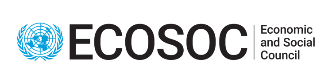 Discurso de apertura de la Excma. Sra. Paula Narváez,Presidenta del ECOSOC,del evento temático conjunto de la Asamblea General y el ECOSOC sobre los países en desarrollo sin litoralJueves 7 de diciembre de 2023, 15.00 a 18.00 horasSalón del Consejo de Administración Fiduciaria de las Sede de las Naciones Unidas en Nueva YorkExcelencias, distinguidas delegadas y delegados:Es para mí un honor acoger, junto con el Presidente de la Asamblea General, este evento temático de medio día de duración. Los problemas que afectan a los países en desarrollo sin litoral son de gran importancia tanto para el Consejo como para la Asamblea. Los países en desarrollo sin litoral enfrentan múltiples desafíos, los que dificultan la plena implementación de la Agenda 2030. Esos problemas se ven agravados por el cambio climático, los crecientes niveles de endeudamiento y una capacidad financiera y de recursos humanos limitada. En los últimos tiempos, las tensiones geopolíticas están influyendo negativamente en los flujos comerciales y en la balanza de pagos de estos países.Al reunirnos hoy aquí, debemos reconocer los avances logrados en la aplicación del Programa de Acción de Viena. Los países en desarrollo sin litoral y sus países vecinos de tránsito han realizado progresos en la construcción de infraestructura de tránsito y transporte y de corredores económicos; en la reducción del tiempo de recorrido y de los costos correspondientes; y en la ampliación y modernización de redes ferroviarias, carreteras, puertos, transporte aéreo, oleoductos y vías de navegación interiores. Estos avances deben servirnos de motivación para incrementar nuestro apoyo colectivo a los países en desarrollo sin litoral.Pero los desafíos a los que se enfrentan estos países persisten. La evaluación decenal de la aplicación del Programa de Acción de Viena concluyó que la infraestructura económica en la mayoría de los países en desarrollo sin litoral sigue constituyendo un obstáculo considerable para el comercio. La infraestructura de transporte, energía y tecnologías de la información y las comunicaciones sigue estando subdesarrollada. Entre los factores que agravan estos problemas cabe mencionar la escasez de recursos financieros y humanos y la capacidad limitada para desarrollar proyectos financiables. Hacemos un llamado a continuar aplicando las medidas de facilitación del comercio y mejorar el tránsito. La próxima Conferencia de Kigali debe pedir que se actúe de forma clara y decidida en estos frentes.Excelencias, El tema que se ha acordado para la Tercera Conferencia sobre los Países en Desarrollo sin Litoral, “Impulsar el progreso a través de las alianzas”, nos ofrece una orientación clara sobre el camino a seguir. Las alianzas, en todas sus formas, son fundamentales para esa trayectoria futura. Las alianzas harán que los países en desarrollo sin litoral dispongan de medios de implementación adecuados y efectivos a nivel bilateral, regional y mundial que les ayuden a alcanzar el desarrollo sostenible. También permitirán que todas las partes interesadas participen en el apoyo a las actividades locales de implementación.En mi calidad de Presidenta del ECOSOC, apoyaré sus esfuerzos en el marco del programa de trabajo del Consejo, para poner de relieve las necesidades dinámicas de los países en desarrollo sin litoral orientando sus políticas hacia la transformación y la búsqueda de soluciones. El debate de hoy debería continuar a lo largo de todo el ciclo del ECOSOC, en sus diversos segmentos y foros, y contribuir a que se obtenga un resultado ambicioso en Kigali. Instamos a un resultado orientado a la acción en Kigali, que refleje no solo las necesidades de los países en desarrollo sin litoral, sino también las expectativas y el potencial que encierran estos países. Ese resultado también deberá impulsar los llamados a todos los países para que intensifiquen la cooperación en contextos y países específicos, incluyendo al mismo tiempo a todas las partes interesadas, con el fin de lograr la plena implementación de los ODS. Además, deberá velar por que los medios de implementación respondan a las necesidades de financiación de los países en desarrollo sin litoral, especialmente cuando se enfrentan a crisis múltiples y dinámicas, como el cambio climático.Excelencias,Aguardo con interés los debates que vamos a mantener hoy, y los aliento a que entablen un diálogo franco y abierto sobre las medidas concretas que más puedan ayudar a los países en desarrollo sin litoral a hacer realidad los Objetivos de Desarrollo Sostenible. Muchas gracias. 